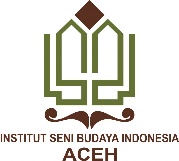 INSTITUT SENI BUDAYA INDONESIA ACEHJURUSAN SENI RUPA DAN DESAINPROGRAM STUDI KRIYA SENIINSTITUT SENI BUDAYA INDONESIA ACEHJURUSAN SENI RUPA DAN DESAINPROGRAM STUDI KRIYA SENIINSTITUT SENI BUDAYA INDONESIA ACEHJURUSAN SENI RUPA DAN DESAINPROGRAM STUDI KRIYA SENIINSTITUT SENI BUDAYA INDONESIA ACEHJURUSAN SENI RUPA DAN DESAINPROGRAM STUDI KRIYA SENIINSTITUT SENI BUDAYA INDONESIA ACEHJURUSAN SENI RUPA DAN DESAINPROGRAM STUDI KRIYA SENIINSTITUT SENI BUDAYA INDONESIA ACEHJURUSAN SENI RUPA DAN DESAINPROGRAM STUDI KRIYA SENIINSTITUT SENI BUDAYA INDONESIA ACEHJURUSAN SENI RUPA DAN DESAINPROGRAM STUDI KRIYA SENIRENCANA PEMBELAJARAN SEMESTER (RPS)RENCANA PEMBELAJARAN SEMESTER (RPS)RENCANA PEMBELAJARAN SEMESTER (RPS)RENCANA PEMBELAJARAN SEMESTER (RPS)RENCANA PEMBELAJARAN SEMESTER (RPS)RENCANA PEMBELAJARAN SEMESTER (RPS)RENCANA PEMBELAJARAN SEMESTER (RPS)Nama Mata KuliahNama Mata KuliahNama Mata KuliahKode Mata KuliahBobot (sks)Bobot (sks)SemesterTanggal PenyusunanScreen PrintingScreen PrintingScreen PrintingMKS 3133 (Tiga)3 (Tiga)V (Lima)15 Agustus 2022Otorisasi/PengesahanOtorisasi/PengesahanOtorisasi/PengesahanNama Koordinator Pengembang RPSNama Koordinator Pengembang RPSKoordinator Bidang Keahlian (Jika Ada)Ka PRODIKa PRODIOtorisasi/PengesahanOtorisasi/PengesahanOtorisasi/Pengesahan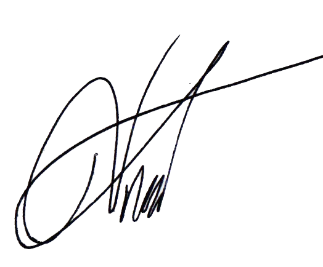 Niko Andeska, S.Sn., M.SnNiko Andeska, S.Sn., M.SnNiko Andeska, S.Sn., M.Sn Fauziana Izzati, S.Sn., M.SnFauziana Izzati, S.Sn., M.SnCapaian Pembelajaran (CP)CPL-PRODI (Capaian Pembelajaran Lulusan Program Studi) Yang Dibebankan Pada Mata KuliahCPL-PRODI (Capaian Pembelajaran Lulusan Program Studi) Yang Dibebankan Pada Mata KuliahCPL-PRODI (Capaian Pembelajaran Lulusan Program Studi) Yang Dibebankan Pada Mata KuliahCPL-PRODI (Capaian Pembelajaran Lulusan Program Studi) Yang Dibebankan Pada Mata KuliahCPL-PRODI (Capaian Pembelajaran Lulusan Program Studi) Yang Dibebankan Pada Mata KuliahCPL-PRODI (Capaian Pembelajaran Lulusan Program Studi) Yang Dibebankan Pada Mata KuliahCPL-PRODI (Capaian Pembelajaran Lulusan Program Studi) Yang Dibebankan Pada Mata KuliahCapaian Pembelajaran (CP)Mampu mengolah dan bereksprimen bahan material kriyaMampu mengusai pengetahuan elemen dasar seni rupa pada pembutan desain produk kriyaMampu mengolah dan bereksprimen bahan material kriyaMampu mengusai pengetahuan elemen dasar seni rupa pada pembutan desain produk kriyaMampu mengolah dan bereksprimen bahan material kriyaMampu mengusai pengetahuan elemen dasar seni rupa pada pembutan desain produk kriyaMampu mengolah dan bereksprimen bahan material kriyaMampu mengusai pengetahuan elemen dasar seni rupa pada pembutan desain produk kriyaMampu mengolah dan bereksprimen bahan material kriyaMampu mengusai pengetahuan elemen dasar seni rupa pada pembutan desain produk kriyaMampu mengolah dan bereksprimen bahan material kriyaMampu mengusai pengetahuan elemen dasar seni rupa pada pembutan desain produk kriyaCapaian Pembelajaran (CP)CPMK (Capaian Pembelajaran Mata Kuliah)CPMK (Capaian Pembelajaran Mata Kuliah)CPMK (Capaian Pembelajaran Mata Kuliah)CPMK (Capaian Pembelajaran Mata Kuliah)CPMK (Capaian Pembelajaran Mata Kuliah)CPMK (Capaian Pembelajaran Mata Kuliah)CPMK (Capaian Pembelajaran Mata Kuliah)Capaian Pembelajaran (CP)Mahasiswa mampu memahami screen printing.Mahasiswa mampu mengaplikasikan screen printing pada berbagai objek.Mahasiswa mampu memahami screen printing.Mahasiswa mampu mengaplikasikan screen printing pada berbagai objek.Mahasiswa mampu memahami screen printing.Mahasiswa mampu mengaplikasikan screen printing pada berbagai objek.Mahasiswa mampu memahami screen printing.Mahasiswa mampu mengaplikasikan screen printing pada berbagai objek.Mahasiswa mampu memahami screen printing.Mahasiswa mampu mengaplikasikan screen printing pada berbagai objek.Mahasiswa mampu memahami screen printing.Mahasiswa mampu mengaplikasikan screen printing pada berbagai objek.Diskripsi Singkat MKMemahami pengertian, bahan, teknik dan alat screen printing serta mampu mempraktikkan dalam bentuk karya.Memahami pengertian, bahan, teknik dan alat screen printing serta mampu mempraktikkan dalam bentuk karya.Memahami pengertian, bahan, teknik dan alat screen printing serta mampu mempraktikkan dalam bentuk karya.Memahami pengertian, bahan, teknik dan alat screen printing serta mampu mempraktikkan dalam bentuk karya.Memahami pengertian, bahan, teknik dan alat screen printing serta mampu mempraktikkan dalam bentuk karya.Memahami pengertian, bahan, teknik dan alat screen printing serta mampu mempraktikkan dalam bentuk karya.Memahami pengertian, bahan, teknik dan alat screen printing serta mampu mempraktikkan dalam bentuk karya.Bahan Kajian / Materi PembelajaranRuang lingkup sceen printingMenerapkan beberapa jenis objek pada penciptaan karya sceen printingRuang lingkup sceen printingMenerapkan beberapa jenis objek pada penciptaan karya sceen printingRuang lingkup sceen printingMenerapkan beberapa jenis objek pada penciptaan karya sceen printingRuang lingkup sceen printingMenerapkan beberapa jenis objek pada penciptaan karya sceen printingRuang lingkup sceen printingMenerapkan beberapa jenis objek pada penciptaan karya sceen printingRuang lingkup sceen printingMenerapkan beberapa jenis objek pada penciptaan karya sceen printingRuang lingkup sceen printingMenerapkan beberapa jenis objek pada penciptaan karya sceen printingDaftar ReferensiUtama:Utama:Daftar ReferensiUtama:Nusantara, Guntur, 2004. Panduan Praktis Cetak Sablon. Jakarta: Kawan Pustaka. Pendukung:Ruzali, Nanang, 1987. Merencana Tekstil. Surakarta: UNS._______, 1986. Sejarah Industri Batik Indonesia, Yogyakarta: Balai Besar Penelitian dan Pengembangan Industri Kerajinan dan Batik _______, 1995. Desain Kerajinan Tekstil. Jakarta: Departemen Pendidikan dan Kebudayaan.Utama:Nusantara, Guntur, 2004. Panduan Praktis Cetak Sablon. Jakarta: Kawan Pustaka. Pendukung:Ruzali, Nanang, 1987. Merencana Tekstil. Surakarta: UNS._______, 1986. Sejarah Industri Batik Indonesia, Yogyakarta: Balai Besar Penelitian dan Pengembangan Industri Kerajinan dan Batik _______, 1995. Desain Kerajinan Tekstil. Jakarta: Departemen Pendidikan dan Kebudayaan.Utama:Nusantara, Guntur, 2004. Panduan Praktis Cetak Sablon. Jakarta: Kawan Pustaka. Pendukung:Ruzali, Nanang, 1987. Merencana Tekstil. Surakarta: UNS._______, 1986. Sejarah Industri Batik Indonesia, Yogyakarta: Balai Besar Penelitian dan Pengembangan Industri Kerajinan dan Batik _______, 1995. Desain Kerajinan Tekstil. Jakarta: Departemen Pendidikan dan Kebudayaan.Utama:Nusantara, Guntur, 2004. Panduan Praktis Cetak Sablon. Jakarta: Kawan Pustaka. Pendukung:Ruzali, Nanang, 1987. Merencana Tekstil. Surakarta: UNS._______, 1986. Sejarah Industri Batik Indonesia, Yogyakarta: Balai Besar Penelitian dan Pengembangan Industri Kerajinan dan Batik _______, 1995. Desain Kerajinan Tekstil. Jakarta: Departemen Pendidikan dan Kebudayaan.Utama:Nusantara, Guntur, 2004. Panduan Praktis Cetak Sablon. Jakarta: Kawan Pustaka. Pendukung:Ruzali, Nanang, 1987. Merencana Tekstil. Surakarta: UNS._______, 1986. Sejarah Industri Batik Indonesia, Yogyakarta: Balai Besar Penelitian dan Pengembangan Industri Kerajinan dan Batik _______, 1995. Desain Kerajinan Tekstil. Jakarta: Departemen Pendidikan dan Kebudayaan.Utama:Nusantara, Guntur, 2004. Panduan Praktis Cetak Sablon. Jakarta: Kawan Pustaka. Pendukung:Ruzali, Nanang, 1987. Merencana Tekstil. Surakarta: UNS._______, 1986. Sejarah Industri Batik Indonesia, Yogyakarta: Balai Besar Penelitian dan Pengembangan Industri Kerajinan dan Batik _______, 1995. Desain Kerajinan Tekstil. Jakarta: Departemen Pendidikan dan Kebudayaan.Utama:Nusantara, Guntur, 2004. Panduan Praktis Cetak Sablon. Jakarta: Kawan Pustaka. Pendukung:Ruzali, Nanang, 1987. Merencana Tekstil. Surakarta: UNS._______, 1986. Sejarah Industri Batik Indonesia, Yogyakarta: Balai Besar Penelitian dan Pengembangan Industri Kerajinan dan Batik _______, 1995. Desain Kerajinan Tekstil. Jakarta: Departemen Pendidikan dan Kebudayaan.Daftar ReferensiPendukung:Pendukung:Daftar ReferensiNama DosenPengampuNiko Andeska, S.Sn., M.Sn Niko Andeska, S.Sn., M.Sn Niko Andeska, S.Sn., M.Sn Niko Andeska, S.Sn., M.Sn Niko Andeska, S.Sn., M.Sn Niko Andeska, S.Sn., M.Sn Niko Andeska, S.Sn., M.Sn Mata kuliahprasyarat (Jika ada)Minggu Ke-Sub-CPMK(Kemampuan akhir yg direncanakan)Bahan Kajian (Materi Pembelajaran)Bentuk dan Metode Pembelajaran (Media & Sumber Belajar)Estimasi WaktuPengalaman Belajar MahasiswaPenilaianPenilaianPenilaianMinggu Ke-Sub-CPMK(Kemampuan akhir yg direncanakan)Bahan Kajian (Materi Pembelajaran)Bentuk dan Metode Pembelajaran (Media & Sumber Belajar)Estimasi WaktuPengalaman Belajar MahasiswaKriteria & BentukIndikatorBobot (%)(1)(2)(3)(4)(5)(6)(7)(8)(9)1Mampu menjelaskan defenisi screen printing.Kontrak perkuliahanDefenisiCeramah dan Diskusi1 X (3X50”)DiskusiKriteriaPemahamanKemampuan mahasiswa dalam memahami2Mampu menjelaskan ruang lingkupRuang lingkupCeramah dan Diskusi2 X (3X50”)DiskusiKriteriaPemahamanKemampuan mahasiswa dalam memahami3Mampu teknik dan metodeTeknik dan MetodeCeramah dan Diskusi2 X (3X50”)DiskusiKriteriaPemahamanKemampuan mahasiswa dalam memahami4Mampu  melakukan perancangan sket obejck screen / media alas mejaAnalisis AplikasiEvaluasiDiskusiPraktek1 X (3X50”)DiskusiPraktekKriteriaKreatifInovatifBentuk Non-Test:PraktekMengaplikasikan ide pada sketsa.5Mampu mengaplikasikan screenprinting basis air pada alas mejaAnalisis AplikasiEvaluasiDiskusiPraktek1 X (3X50”)DiskusiPraktekKriteriaKreatifInovatifBentuk Non-Test:PraktekMengaplikasikan screenprinting pada alas meja6Mampu  melakukan perancangan sket objeck screen  / media baju kaosAnalisis AplikasiEvaluasiDiskusiPraktek1 X (3X50”)DiskusiPraktekKriteriaKreatifInovatifBentuk Non-Test:PraktekMengaplikasikan ide pada sketsa7Mampu mengaplikasikan screenprinting pada baju kaosAnalisis AplikasiEvaluasiDiskusiPraktek1 X (3X50”)DiskusiPraktekKriteriaKreatifInovatifBentuk Non-Test:PraktekMengaplikasikan screenprinting pada baju kaos8Ujian Tengah SemesterUjian Tengah SemesterUjian Tengah SemesterUjian Tengah SemesterUjian Tengah SemesterUjian Tengah SemesterUjian Tengah Semester9-15Mampu  melakukan perancangan dan pembuatan cenderamata ISBI Aceh dengan mengaplikasikan Teknik screen printingAnalisis AplikasiEvaluasiDiskusiPraktekProject Base LearningTugas:Mahasiswa merancang dan membuat cenderamata ISBI Aceh dengan penerapan Teknik screen printing7 X (3X50”)DiskusiPraktekKriteriaKreatifInovatifBentuk Non-Test:PraktekKemampuan mahasiswa dalam menciptakan cendramata menggunakan Teknik screenprinting16Ujian Akhir SemesterUjian Akhir SemesterUjian Akhir SemesterUjian Akhir SemesterUjian Akhir SemesterUjian Akhir SemesterUjian Akhir Semester